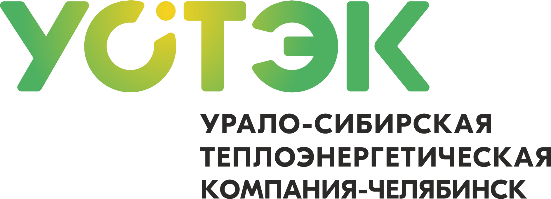 Список потребителей Металлургического района, отключаемых с 21.05.2024 по 04.06.2024,в связи с проведением гидравлических испытаний по 1 этапуАдресМногоквартирные жилые дома  - 229:ул. 50-летия ВЛКСМ, 3, 3а, 4, 5, 5а, 6, 7, 7а, 8, 8а, 9а, 12, 13, 13а, 15, 15а, 15б, 17, 17а, 17б, 18а, 18б, 19, 20, 20а, 20б, 21, 22, 22а,22б, 23, 25, 27, 29, 31, 31а, 33, 33а, 35, 35а, 37, 37а, 37б, 37в, 39, 41, 41а, 41б, 43, 43б, 45, 47, 49;ул. Аральская, 193, 195, 212, 212а, 214, 214а, 243а;ул. Кавказская, 29, 31, 33;ул. Комаровского 3, 4, 5, 5а, 6, 6а, 7, 7а, 8, 8а, 9, 11, 11а, 12, 12а, 13ул. Калмыкова, 2, 4, 6, 6а, 7, 7а, 7б, 8, 8а, 10, 10а, 11, 11а, 11б, 12, 14, 14а, 15, 16, 16а, 17, 19, 19а, 19б, 21, 23, 25, 27, 29;ул. Черкасская, 2а, 2в, 2д, 4, 6, 8, 10, 12, 14;Ш. Металлургов, 3б, 3г, 6, 11, 12, 13, 15, 16, 18, 20, 20а, 22, 24, 24а, 25а, 25б, 26, 28, 29а, 31а, 33а, 35а, 35б, 47а, 47в, 49, 49а, 51, 51а, 53а, 53б, 55, 55а, 57, 59, 61, 61а, 63;ул. Аносова, 5, 7;ул. Прокатная, 18, 18а, 20, 20а, 22, 26;ул. Андижанская, 27;ул. Дегтярева, 75, 75а, 78, 88, 89 ,89а, 91, 94, 96, 98, 100, 102, 102а;ул. Жукова, 44, 44а, 46, 46а, 48, 49, 50, 50а, 52, 52а, 53;ул. Саянская, 26а;ул. Большевистская, 4ул. Винницкая 4, 4а, 7;ул. Молодежная, 1, 2, 3, 7, 11, 20, 22;ул. Пекинская, 3, 4, 5, 6, 10, 19а, 21, 25, 25а, 25б, 25в, 27аул. Сталеваров, 47, 49, 74, 80, 88а, 94;ул. Хлебозаводская, 12, 16;ул. Электростальская, 5, 7, 9;ул. Мартеновская, 16, 18;ул. Доменная, 43, 45;ул. Часовая, 7ул. Пожарского, 3Детские сады - 15: № 114, ул. Дегтярева, 83а;№ 114, ш. Металлургов, 15а, ш. Металлургов 19а;№ 24 ул. Дегтярева, 86;№ 348, ул. 50-летия ВЛКСМ, 21а;№ 397, ул. 50-летия ВЛКСМ, 9б;№ 3, ул. 50-летия ВЛКСМ, 13б;№ 358, ул. 50-летия ВЛКСМ, 37д;№ 275, ул. Черкасская, 10а; ул. Калмыкова, 27а;№ 354, ул. Калмыкова, 12б;№ 313, ул. Комаровского, 10а;№ 121, ул. Калмыкова, 9а;№ 464, ул. Большевистская, 4а;№ 155, ул. Молодежная, 4;Учебные заведения - 18:«ЮУМ колледж», ул. 50-летия ВЛКСМ, 1; ул. Жукова, 42а, ГБПОУ «ЧГКИПиТ, ш. Металлургов, 47, 47б«ЮУИЭ и У» ул. Комаровского, 9а;Лицей № 82, ул. 50-летия ВЛКСМ, 7б; Жукова, 46бСОШ № 33, ул. Хлебозаводская, 4;МАОУ «СОШ № 24 г. Челябинска», ул. Жукова, 47, МАОУ «СОШ № 140 г. Челябинска», ул. 26-ти Бакинских Комиссаров, 107а;МАОУ «СОШ № 71 г. Челябинска», ул. 32-й Годовщины Октября, 18а;МАОУ «СОШ № 42 г. Челябинска», ул. Комаровского, 11б;МАОУ «СОШ № 94 г. Челябинска», ш. Металлургов, 53;МАОУ «СОШ № 74 г. Челябинска», ул. Комаровского, 7б;МАОУ «СОШ № 73 г. Челябинска», ул. Пекинская, 20;СКОШ № 57, ул. 26-ти Бакинских Комиссаров, 63;ДО СДЮСШОР, ул. Хлебозаводская, 4а;Волейбольный клуб «Автодор-Метар». ул. Сталеваров, 90;Дом-интернат для инвалидов и престарелых, ул. Краснодонская, 7;Лечебные учреждения - 10:МУЗ «ССМП № 3», ул. 32-й Годовщины Октября, 31;МБУЗ «ДГКБ № 9», ул. 50-летия ВЛКСМ, 3, МБУЗ «ГКБ № 6», ул. 50-летия ВЛКСМ, 29;ФГБОУ «ВО ЮУГМУ Минздрава России», ул. Черкасская, 2, ул. Калмыкова, 19б;ГБУЗ «ЧОКПТД», ул. Комаровского, 14;МБУЗ «ГКП № 6», ул. Молодежная, 1;ГБУЗ «Обл. центр по профилактике и борьбе со СПИДом», ул. Пекинская, 7;Профилакторий «Сфера», ул. 50-летия ВЛКСМ, 14а;